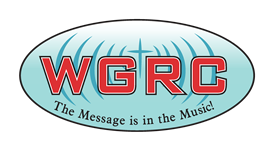 RECIPE SUBMISSION FORM(One recipe per form)Please use this form to send us your recipes.  To avoiderrors in the production process, please double checkfor completeness and accuracy.Recipe Title:Your Name & Town:Ingredients (be sure to indicate quantity or amount):Instructions (be sure to indicate container size, oven temperature and cooking time):